UNIVERSIDADE FEDERAL DO OESTE DO PARÁ – UFOPA PRÓ-REITORIA DE ENSINO DE GRADUAÇÃO – PROEN DIRETORIA DE ENSINO – DE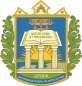 COORDENAÇÃO DE PROJETOS EDUCACIONAIS – CPENÚCLEO DE ACESSIBILIDADEEDITAL Nº 026/2019 – PROEN, de 21 de Maio de 2019.FICHA DE AVALIAÇÃO DO CURRÍCULO LATTESNome do candidato: 	CritériosPontuação MáximaPontuação ObtidaExperiência acadêmica em programas/projetos de ensino, pesquisa e extensão (0,5 por experiência) em qualquer área1,0Cursos voltados para a educação especial e inclusiva (1,0 por curso)3,0Experiência com monitoria (1,0 por disciplina/laboratório/projeto integrado)2,0Participação em eventos acadêmicos/científicos em qualquer área (0,2 por evento)1,0Participação como ministrante/palestrante/facilitador/organizador em eventos acadêmicos/científicos em qualquer área (0,25 por evento)0,5Resumo expandido em qualquer área (0,5 por resumo)1,5Resumo simples em qualquer área (0,5 por resumo)1,0TOTAL10,0